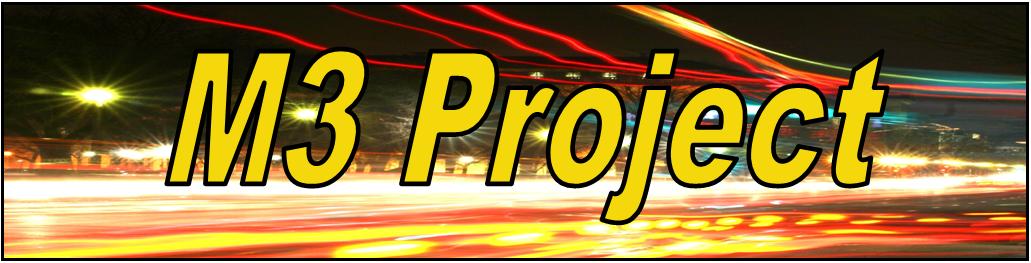 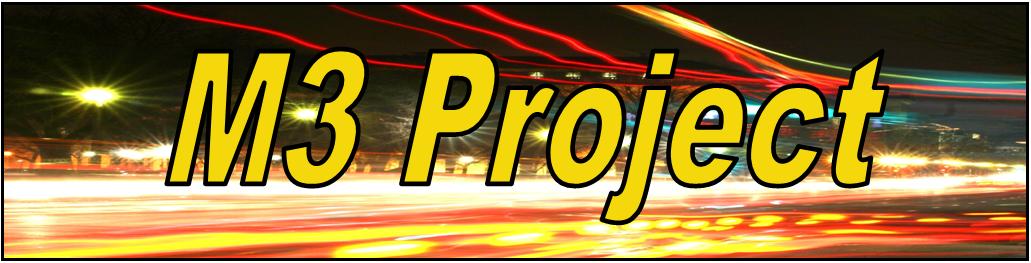 Peer mediation and support for young people at risk of homelessnessThe Listening ProjectName of YP …………………………………………………………For office use onlyReferral request details Mediation sessions 			Yes				NoOne to one support			Yes				NoDetails _________________________________________________________________________________________________________________________________________________________________________________________________________________________________Suite 2, St John’s Court, Bacup Road,Rawtenstall, Lancs, BB4 7PATel: 01706 216600        Fax: 01706.216833 Email: beth.rushton@rossendalem3.org  - Web Site www.rossendalem3.orgReferral Agency detailsContact nameOrganisationContact Number                                         Email Date receivedDate acknowledge and by whomDates YP contacted